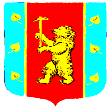 Администрация муниципального образования Кузнечнинское городское поселениеМуниципального образования Приозерский муниципальный районЛенинградской областиРАСПОРЯЖЕНИЕот «08» декабря 2016 г. № 91Об отмене распоряжения Администрации МО Кузнечнинское городское поселение муниципального образования Приозерский муниципальный район Ленинградской области №81 от 31.10.2016г. «Об утверждении Состава комиссии муниципального образования Кузнечнинское городское поселение МО Приозерский муниципальный район Ленинградской областипо вопросам размещения нестационарных торговых объектов»На основании ПРОТЕСТА Приозерской городской прокуратуры №07-64-2016 от ноября 2016 года на распоряжение от 31.10.2016г. №81 «Об утверждении состава комиссии муниципального образования Кузнечнинское городское поселение МО Приозерский муниципальный район Ленинградской области по вопросам размещения нестационарных торговых объектов»:1. Отменить распоряжение Администрации МО Кузнечнинское городское поселение муниципального образования Приозерский муниципальный район Ленинградской области №81 от 31.10.2016г. «Об утверждении Состава комиссии муниципального образования Кузнечнинское городское поселение МО Приозерский муниципальный район Ленинградской областипо вопросам размещения нестационарных торговых объектов»2. Опубликовать настоящее Распоряжение в Приложении к газете «Красная звезда» «Приозерский край» и разместить на официальном сайте администрации МО Кузнечнинское городское поселение www.kuznechnoe.lenobl.ru. 3.Настоящее распоряжение вступает в силу со дня официального опубликования.4. Контроль за исполнением настоящего Распоряжения оставляю за собой.Глава администрации        			                                     Галич Г.А.Исп. Ковалева И.В.Тел. 98-332Разослано: дело-2,бухгалтерия-1, торговый отдел -1,спец-т по имуществу - 1